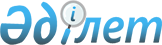 О внесении изменений и дополнений в постановление Правительства Республики Казахстан от 29 декабря 2002 года N 1445Постановление Правительства Республики Казахстан от 28 апреля 2004 года N 476      Правительство Республики Казахстан постановляет: 

      1. Внести в постановление  Правительства Республики Казахстан от 29 декабря 2002 года N 1445 "О Программе развития туристской отрасли на 2003-2005 годы" (САПП Республики Казахстан, 2002 г., N 49, ст. 491) следующие изменения и дополнения: 

      в Программе развития туристской отрасли на 2003-2005 годы, утвержденной указанным постановлением: 

      в разделе "1. Паспорт": 

      строки "Финансирование Программы" изложить в следующей редакции: 

      "Предполагаемые расходы для реализации Программы составляют: из республиканского бюджета - на 2003 год - 32604 тыс. тенге, 2004 год - 34028 тыс. тенге, 2005 год - 35729 тыс. тенге; из местного бюджета - на 2003 год - 125989,7 тыс. тенге, 2004 год - 131389 тыс. тенге, 2005 год - 142854 тыс. тенге, а также возможно привлечение других средств."; 

      в разделе "6. Необходимые ресурсы и источники их финансирования": 

      в абзаце первом цифры "392148,5" заменить цифрами "502593,7", слова "на 2004 год - 32604", "на 2005 год - 32604" заменить соответственно словами "на 2004 год - 34028", "на 2005 год - 35729", цифры "84898,5", "83448,3" заменить соответственно цифрами "131389", "142854"; 

      в разделе "8. План мероприятий по реализации Программы развития туристской отрасли на 2003-2005 годы": 

      в строке, порядковый номер 5: 

      графу 5 изложить в следующей редакции: 

      "1 квартал ежегодно"; 

      графу 6 изложить в следующей редакции: 

      "2003 год - 28850,0, 2004 год - 21500,0, 2005 год - 16500,0"; 

      в строке, порядковый номер 6: 

      графу 6 изложить в следующей редакции: 

      "2004 год - 445,0, 2005 год - 445,0"; 

      графу 7 изложить в следующей редакции: 

      "в пределах средств республиканского бюджета"; 

      в строке, порядковый номер 13: 

      графу 5 изложить в следующей редакции: 

      "сентябрь ежегодно"; 

      графу 6 изложить в следующей редакции: 

      "2003 год - 571,3, 2004 год - 515,0, 2005 год - 571,3"; 

      в строке, порядковый номер 15: 

      графу 5 изложить в следующей редакции: 

      "апрель ежегодно"; 

      графу 6 изложить в следующей редакции: 

      "2003 год - 4582,0, 2004 год - 45580,0, 2005 год - 48115,0"; 

      в строке, порядковый номер 16: 

      графу 5 изложить в следующей редакции: 

      "март ежегодно"; 

      графу 6 изложить в следующей редакции: 

      "2003 год - 4510,0, 2004 год - 3187,0, 2005 год - 5739,5, 2003 год - 24000,0, 2004 год - 14000,0, 2005 год - 42000,0"; 

      в строке, порядковый номер 17: 

      графу 5 изложить в следующей редакции: 

      "апрель ежегодно"; 

      графу 6 изложить в следующей редакции: 

      "2003 год - 3882,2, 2004 год - 3850,0, 2005 год - 3882,2, 2003 год - 8249,7, 2004 год - 11010,0, 2005 год - 14024,0"; 

      в строке, порядковый номер 18: 

      графу 5 изложить в следующей редакции: 

      "март ежегодно"; 

      графу 6 изложить в следующей редакции: 

      "2003 год - 8793,3, 2004 год - 9008,0, 2005 год - 8753,3, 2003 год - 3658,0, 2004 год - 7491,0, 2005 год - 7411,5"; 

      в строке, порядковый номер 19: 

      графу 5 изложить в следующей редакции: 

      "апрель ежегодно"; 

      графу 6 изложить в следующей редакции: 

      "2003 год - 4090,8, 2004 год - 3278,0, 2005 год - 4090,8, 2003 год - 2457,0, 2004 год - 6881,0, 2005 год - 6147,0"; 

      в строке, порядковый номер 20: 

      графу 5 изложить в следующей редакции: 

      "февраль ежегодно"; 

      графу 6 изложить в следующей редакции: 

      "2003 год - 4603,3, 2004 год - 5516,0, 2005 год - 4603,3, 2003 год - 2432,0, 2004 год - 3261,0, 2005 год - 7954,4"; 

      в строке, порядковый номер 21: 

      графу 5 изложить в следующей редакции: 

      "ноябрь ежегодно"; 

      графу 6 изложить в следующей редакции: 

      "2003 год - 8783,5, 2004 год - 8055,0, 2005 год - 8763,4, 2003 год - 3477,0, 2004 год - 7095,0, 2005 год - 8252,6"; 

      в строке, порядковый номер 22: 

      графу 5 изложить в следующей редакции: 

      "декабрь 2004 года"; 

      графу 6 изложить в следующей редакции: 

      "2004 год - 621,0"; 

      в строке, порядковый номер 25: 

      графу 4 изложить в следующей редакции: 

      "Мининформ, АТС"; 

      в строке, порядковый номер 28: 

      графу 4 изложить в следующей редакции: 

      "Минкультуры, АТС, МИД"; 

      в строке, порядковый номер 29: 

      графу 5 изложить в следующей редакции: 

      "июль ежегодно"; 

      графу 6 изложить в следующей редакции: 

      "2003 год - 16740,0, 2004 год - 11847,0, 2005 год - 15280,0"; 

      в строке, порядковый номер 33: 

      графу 5 изложить в следующей редакции: 

      "май ежегодно"; 

      графу 6 изложить в следующей редакции: 

      "2003 год - 604,0, 2004 год - 1500,0, 2005 год - 2000,0"; 

      в строке, порядковый номер 34: 

      графу 4 дополнить аббревиатурой "АТС"; 

      графу 5 изложить в следующей редакции: 

      "август ежегодно"; 

      графу 6 изложить в следующей редакции: 

      "2004 год - 1850,0, 2005 год - 1850,0, 2003 год - 4500,0, 2004 год - 1611,0, 2005 год - 1800,0"; 

      графу 7 изложить в следующей редакции: 

      "в пределах средств республиканского бюджета, в пределах средств местного бюджета"; 

      в строке, порядковый номер 35: 

      графу 5 изложить в следующей редакции: 

      "декабрь 2004-2005 гг."; 

      графу 6 изложить в следующей редакции: 

      "2004 год - 1300,0, 2005 год - 500,0"; 

      в строке, порядковый номер 36: 

      графу 4 дополнить аббревиатурой "АТС"; 

      графу 5 изложить в следующей редакции: 

      "июнь 2003-2004 гг."; 

      графу 6 изложить в следующей редакции: 

      "2003 год - 1000,0, 2004 год - 1000,0"; 

      в строке, порядковый номер 37: 

      графу 4 дополнить аббревиатурой "АТС"; 

      графу 5 изложить в следующей редакции: 

      "май ежегодно"; 

      графу 6 изложить в следующей редакции: 

      "2004 год - 890,0, 2005 год - 890,0, 2003 год - 500,0, 2004 год - 1000,0, 2005 год - 1000,0"; 

      графу 7 изложить в следующей редакции: 

      "в пределах средств республиканского бюджета, в пределах средств местного бюджета"; 

      в строке, порядковый номер 38: 

      графу 5 изложить в следующей редакции: 

      "сентябрь ежегодно"; 

      графу 6 изложить в следующей редакции: 

      "2003 год - 3940,0, 2004 год - 6406,0, 2005 год - 7410,0"; 

      в строке, порядковый номер 39: 

      в графе 4 аббревиатуру "МКИОС" заменить аббревиатурой "Мининформ"; 

      графу 6 изложить в следующей редакции: 

      "2004 год - 720,0, 2005 год - 720,0"; 

      графу 7 изложить в следующей редакции: 

      "в пределах средств местного бюджета"; 

      дополнить строкой следующего содержания: 

      "Итого:      502593,7 тыс. тенге, 

                   в т.ч.: 

                   из республиканского бюджета - 102361 тыс. тенге, 

                   в т.ч.: 

                   2003 г. - 32604,0 

                   2004 г. - 34028,0 

                   2005 г. - 35729,0 

                   из местного бюджета - 400232,7 тыс. тенге, 

                   в т.ч.: 

                   2003 г. - 125989,7 

                   2004 г. - 131389,0 

                   2005 г. - 142854,02".       2. Настоящее постановление вступает в силу со дня подписания.       Премьер-Министр 

      Республики Казахстан 
					© 2012. РГП на ПХВ «Институт законодательства и правовой информации Республики Казахстан» Министерства юстиции Республики Казахстан
				